							All’A.T.P. di _____________________                        e,p.c.  	      Al Dirigente scolastico							_________________________________Modello  “S” (domanda per sostituzione DSGA)Il/La sottoscritt___ _______________________________________________ nat___ a _____________________ (prov._____), il ___________ assistente amministrativo a T.I. titolare presso_________________________________________e in servizio presso _____________________________________________immess___ in ruolo con decorrenza giuridica dal ___________ ed economica dal _____________ , comunica la propria disponibilità per la copertura  dei posti vacanti e/o disponibili per tutto l’A.S. 2019/20.A tal fine dichiara, ai sensi del D.P.R. 445 del 28/12/2000 e s.m.i di non aver rifiutato nella propria istituzione scolastica l’incarico di DSGA. di essere già incluso nella graduatoria per la copertura dei posti di DSGA relativa all’A.S. 2018/19 di non essere incluso nella suddetta graduatoria di essere in possesso dei seguenti titoli valutabili:Data ______________________	      Firma________________________Note:1) Per l’aggiornamento indicare solo i titoli e/o i servizi conseguiti nell’A.S. 2018/19, altrimenti confermare il  punteggio precedente.2) Per il primo inserimento indicare tutti  i titoli e/o servizi posseduti.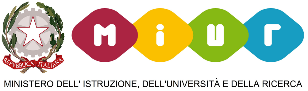 Informativa sul trattamento dei dati personali(Art. 13 del Regolamento UE 679/2016)Il Ministero dell’Istruzione, dell’Università e della Ricerca in qualità di Titolare del trattamento, desidera, con la presente informativa, fornirLe informazioni circa il trattamento dei dati personali che La riguardano.Titolare del trattamento dei datiTitolare del trattamento dei dati è il Ministero dell’istruzione, dell’università e della ricerca, con sede in Roma presso Viale di Trastevere, n. 76/a, 00153 Roma, al quale ci si potrà rivolgere per esercitare i diritti degli interessati, (indirizzo mail).Responsabile della protezione dei dati Il Responsabile per la protezione dei dati personali del Ministero dell’istruzione, dell’università e della ricerca è stato individuato con D.M. 282 del 16 aprile 2018 nella Dott.ssa Antonietta D'Amato - Dirigente presso l'Ufficio III del Dipartimento per la programmazione e la gestione delle risorse umane, finanziarie e strumentali. Email: rpd@istruzione.it.Finalità del trattamento e base giuridicaAttività amministrativa finalizzata all’ordinato e puntuale avvio dell’anno scolastico in esecuzione di un compito di interesse pubblico derivante da normativa nazionale.Obbligo di conferimento dei datiSiDestinatari del trattamento Personale del Comparto ScuolaTrasferimento di dati personali verso paesi terzi o organizzazioni internazionali NoPeriodo di conservazione dei dati personali 5 anniDiritti degli interessatiL’interessato ha diritto di chiedere al titolare del trattamento dei dati: l’accesso ai propri dati personali disciplinato dall’art. 15 del Regolamento UE 679/2016;la rettifica o la cancellazione degli stessi o la limitazione del trattamento previsti rispettivamente dagli artt. 16, 17 e 18 del Regolamento UE 679/2016;la portabilità dei dati (diritto applicabile ai soli dati in formato elettronico) disciplinato dall’art. 20 del Regolamento UE 679/2016;l’opposizione al trattamento dei propri dati personali di cui all’art. 21 del Regolamento UE 679/2016.Diritto di reclamoGli interessati nel caso in cui ritengano che il trattamento dei dati personali a loro riferiti sia compiuto in violazione di quanto previsto dal Regolamento UE 679/2016 hanno il diritto di proporre reclamo al Garante, come previsto dall'art. 77 del Regolamento UE 679/2016 stesso, o di adire le opportune sedi giudiziarie ai sensi dell’art. 79 del Regolamento UE 679/2016.di essere in possesso di una delle seguenti lauree quadriennali o quinquennali: diploma di laurea in Giurisprudenza diploma di laurea in Scienze Politiche Sociali e amministrative diploma di laurea in Economia e Commercio titoli equipollentiConseguita presso  ………………………………………………nell’A.A. …………………….. come previsto nel CCNL 2007 - Tab. B profilo di area D Punteggio______B)di aver prestato il sottoindicato servizio in sostituzione del DSGA / Responsabile amministrativo/Coordinatore amministrativo per almeno un mese o frazione superiore a 15 giorni continuativi  per ogni anno scolasticoA.S.______                                dal__________al___________ presso____________________________________per mesi  ____e giorni__________A.S.______                                dal__________al___________ presso____________________________________per mesi  ____e giorni__________A.S.______                                dal__________al___________ presso____________________________________per mesi  ____e giorni__________A.S.______                                dal__________al___________ presso____________________________________per mesi  ____e giorni__________A.S.______                                dal__________al___________ presso____________________________________per mesi  ____e giorni__________A.S.______                                dal__________al___________ presso____________________________________per mesi  ____e giorni__________A.S.______                                dal__________al___________ presso____________________________________per mesi  ____e giorni__________A.S.______                                dal__________al___________ presso____________________________________per mesi  ____e giorni__________Totale Punteggio  ______PRECEDENZEAi soli fini della scelta della sede, si chiede per l’A.S. 19/20 conferma presso l’istituzione scolastica: ___________________________________________________________ dove il sottoscritto ha svolto nell’A.S. 18/19 analogo incarico.Dichiara di essere inserito nella graduatoria per la mobilità professionale dall’area B all’area D Posto________________Punti__________          Dichiara di essere inserito nella graduatoria provinciale relativa alla  2^ posizione economica  con decorrenza____________________ Posto________________Punti__________Dichiara di essere inserito nella graduatoria provinciale relativa alla  1^ posizione economica  con decorrenza____________________ Posto________________Punti__________Anzianità di servizio nel profilo professionale di appartenenza -  Punti__________________ (da calcolarsi secondo i criteri e i punteggi previsti dalla tabella valutazione titoli allegata  al C.C.N.I. sulle utilizzazioni e assegnazioni provvisorie per gli aa.ss. 2019/2022 (allegato 4)(la maggiore anzianità di servizio si considera solo in caso di parità di punteggio)